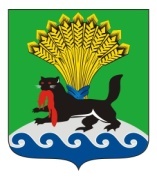 РОССИЙСКАЯ ФЕДЕРАЦИЯИРКУТСКАЯ ОБЛАСТЬИРКУТСКОЕ РАЙОННОЕ МУНИЦИПАЛЬНОЕ ОБРАЗОВАНИЕАДМИНИСТРАЦИЯПОСТАНОВЛЕНИЕот «____»____________ 20____г.			                                                     №_________О внесении изменений в постановление администрации Иркутского районного муниципального образования от 09.04.2014 № 1555 «Об утверждении перечня должностей муниципальной службы администрации Иркутского районного муниципального образования, при назначении на которые граждане и при замещении которых муниципальные служащие обязаны предоставлять сведения о своих доходах, об имуществе и обязательствах имущественного характера своих супруги (супруга) и несовершеннолетних детей»В целях приведения муниципальных правовых актов в соответствие с действующим законодательством, учитывая изменения структуры администрации Иркутского районного муниципального образования, руководствуясь Федеральным законом от 25.12.2008 № 273-ФЗ                        «О противодействии коррупции», Федеральным законом от 02.03.2007            № 25-ФЗ «О муниципальной службе в Российской Федерации», Федеральным законом от 03.12.2012 № 230-ФЗ «О контроле за соответствием расходов лиц, замещающих государственные должности, и иных лиц их доходам», Законом Иркутской области от 15.10.2007 № 88-оз «Об отдельных вопросах муниципальной службы в Иркутской области», Законом Иркутской области от 15.10.2007 № 89-оз «О реестре должностей муниципальной службы в Иркутской области и соотношении должностей муниципальной службы и должностей государственной гражданской службы Иркутской области»,           ст. ст. 39, 45, 54 Устава Иркутского районного муниципального образования, администрация Иркутского районного муниципального образованияПОСТАНОВЛЯЕТ:1. Приложение к постановлению администрации Иркутского районного муниципального образования от 09.04.2014 № 1555 «Об утверждении перечня должностей муниципальной службы администрации Иркутского районного муниципального образования, при назначении на которые граждане и при замещении которых муниципальные служащие обязаны предоставлять сведения о своих доходах, об имуществе и обязательствах имущественного характера своих супруги (супруга) и несовершеннолетних детей» изложить в редакции приложения к настоящему постановлению (прилагается).2. Постановление администрации Иркутского районного муниципального образования от 13.07.2020 № 404 «О внесении изменений в постановление администрации Иркутского районного муниципального образования от 09.04.2014 № 1555 «Об утверждении перечня должностей муниципальной службы администрации Иркутского районного муниципального образования, при назначении на которые граждане и при замещении которых муниципальные служащие обязаны предоставлять сведения о своих доходах, об имуществе и обязательствах имущественного характера своих супруги (супруга) и несовершеннолетних детей» признать утратившим силу. 3. Отделу по организации делопроизводства и работе с обращениями граждан организационно-контрольного управления администрации Иркутского районного муниципального образования:1) внести в оригинал постановления, указанный в п.1 настоящего постановления, информацию о внесении изменений в правовой акт.2) внести в оригинал постановления, указанный в п.2 настоящего постановления, информацию об утрате силы  правового акта.  4. Опубликовать настоящее постановление в информационно -  телекоммуникационной сети «Интернет» на официальном сайте Иркутского районного муниципального образования по адресу: www.irkraion.ru.  5. Контроль за исполнением настоящего постановления возложить на руководителя аппарата администрации Иркутского районного муниципального образования.Мэр района          								            Л.П. ФроловПеречень должностей муниципальной службы администрации Иркутского районного муниципального образования, при назначении на которые граждане и при замещении которых муниципальные служащие обязаны предоставлять сведения о своих доходах, об имуществе и обязательствах имущественного характера своих супруги (супруга) и несовершеннолетних детейРуководитель аппарата администрации                                                                               М.А. Петрачкова     Приложение     к постановлению администрации     Иркутского районного                       муниципального образования     от____________№____________№ п/пНаименование должности муниципальной службы1.Главные должности муниципальной службы1.1Первый заместитель Мэра1.2Заместитель Мэра по жизнеобеспечению1.3Заместитель Мэра по капитальному строительству1.4Руководитель аппарата 1.5Заместитель Мэра – председатель комитета1.5Председатель комитета администрации1.6Начальник управления администрации1.7Начальник отдела администрации2.Ведущие должности муниципальной службы2.1Заместитель председателя комитета администрации2.2Заместитель начальника управления администрации2.3Заместитель начальника отдела администрации2.4Начальник отдела в комитете администрации2.5Начальник отдела в управлении администрации3.Старшие должности муниципальной службы3.1Заместитель начальника отдела в управлении администрации3.2Заместитель начальника отдела в комитете администрации3.3Консультант администрации4.Младшие должности муниципальной службы4.1Главный специалист4.2Ведущий специалист